Farm Building QuestionnaireFarm Building QuestionnaireFarm Building QuestionnaireFarm Building Questionnaire1.Site Location:Site Location:Holding No:Holding No:Holding No:2.Details of Land Farmed (please attach a plan showing boundaries)a) Area of land owned                       acres/hectares – mark boundaries red on planb) Area of land tenanted                     acres/hectares – mark boundaries blue on planc) Grazing usually taken                     acres/hectares – mark boundaries green on planDetails of Land Farmed (please attach a plan showing boundaries)a) Area of land owned                       acres/hectares – mark boundaries red on planb) Area of land tenanted                     acres/hectares – mark boundaries blue on planc) Grazing usually taken                     acres/hectares – mark boundaries green on planDetails of Land Farmed (please attach a plan showing boundaries)a) Area of land owned                       acres/hectares – mark boundaries red on planb) Area of land tenanted                     acres/hectares – mark boundaries blue on planc) Grazing usually taken                     acres/hectares – mark boundaries green on planDetails of Land Farmed (please attach a plan showing boundaries)a) Area of land owned                       acres/hectares – mark boundaries red on planb) Area of land tenanted                     acres/hectares – mark boundaries blue on planc) Grazing usually taken                     acres/hectares – mark boundaries green on planDetails of Land Farmed (please attach a plan showing boundaries)a) Area of land owned                       acres/hectares – mark boundaries red on planb) Area of land tenanted                     acres/hectares – mark boundaries blue on planc) Grazing usually taken                     acres/hectares – mark boundaries green on plan2.d) Grazing rights:	Name of common                                                                        No of stock                            d) Grazing rights:	Name of common                                                                        No of stock                            d) Grazing rights:	Name of common                                                                        No of stock                            d) Grazing rights:	Name of common                                                                        No of stock                            d) Grazing rights:	Name of common                                                                        No of stock                            2.Name of common                                                                        No of stock                            Name of common                                                                        No of stock                            Name of common                                                                        No of stock                            Name of common                                                                        No of stock                            Name of common                                                                        No of stock                            2.e) Area of mowing land                       acres/hectaresf) Area of pasture                       acres/hectaresg) Area of rough grazing                       acres/hectaresh) Area of other land                       acres/hectarese) Area of mowing land                       acres/hectaresf) Area of pasture                       acres/hectaresg) Area of rough grazing                       acres/hectaresh) Area of other land                       acres/hectarese) Area of mowing land                       acres/hectaresf) Area of pasture                       acres/hectaresg) Area of rough grazing                       acres/hectaresh) Area of other land                       acres/hectarese) Area of mowing land                       acres/hectaresf) Area of pasture                       acres/hectaresg) Area of rough grazing                       acres/hectaresh) Area of other land                       acres/hectarese) Area of mowing land                       acres/hectaresf) Area of pasture                       acres/hectaresg) Area of rough grazing                       acres/hectaresh) Area of other land                       acres/hectares3.Details of Stock Numbers				ExistingExistingExistingProposed3.a) Dairy cows in milk and/or in calf3.b) Dairy heifers in milk and/or in calf			3.c) Milk quota	 3.d) Dairy followers over 12 months old3.e) Dairy followers under 12 months old3.f) Beef cows3.g) Calves up to 6 months old3.h) Store cattle over 12 months old	3.i) Store cattle under 12 months old		3.j) Breeding ewes	3.k) Hoggs				3.l) Other stock:			Type/No:		4.Number of people who work on the farm:Number of people who work on the farm:Number of people who work on the farm:Number of people who work on the farm:Number of people who work on the farm:5.Details of any land management schemes such as Farm stewardship:Details of any land management schemes such as Farm stewardship:Details of any land management schemes such as Farm stewardship:Details of any land management schemes such as Farm stewardship:Details of any land management schemes such as Farm stewardship:6.Please provide the name of any person from Craven District Council who has given you advice:Please provide the name of any person from Craven District Council who has given you advice:Please provide the name of any person from Craven District Council who has given you advice:Please provide the name of any person from Craven District Council who has given you advice:Please provide the name of any person from Craven District Council who has given you advice:7.Description of Existing Farm Buildings and how they are currently used:Description of Existing Farm Buildings and how they are currently used:Description of Existing Farm Buildings and how they are currently used:Description of Existing Farm Buildings and how they are currently used:Description of Existing Farm Buildings and how they are currently used:8.Description of Present Farming Policy:Description of Present Farming Policy:Description of Present Farming Policy:Description of Present Farming Policy:Description of Present Farming Policy:9.Proposed Changes to Farming Policy including requirements for additional buildings or development:Proposed Changes to Farming Policy including requirements for additional buildings or development:Proposed Changes to Farming Policy including requirements for additional buildings or development:Proposed Changes to Farming Policy including requirements for additional buildings or development:Proposed Changes to Farming Policy including requirements for additional buildings or development:10.Reasons for choosing the Proposed Site and whether any other sites have been considered:Reasons for choosing the Proposed Site and whether any other sites have been considered:Reasons for choosing the Proposed Site and whether any other sites have been considered:Reasons for choosing the Proposed Site and whether any other sites have been considered:Reasons for choosing the Proposed Site and whether any other sites have been considered:11.Other Information - such as if this is proposed as part of catchment sensitive farming or to comply with other legislation:Other Information - such as if this is proposed as part of catchment sensitive farming or to comply with other legislation:Other Information - such as if this is proposed as part of catchment sensitive farming or to comply with other legislation:Other Information - such as if this is proposed as part of catchment sensitive farming or to comply with other legislation:Other Information - such as if this is proposed as part of catchment sensitive farming or to comply with other legislation:12.Signed:                                                                                    Date:                                         Signed:                                                                                    Date:                                         Signed:                                                                                    Date:                                         Signed:                                                                                    Date:                                         Signed:                                                                                    Date:                                         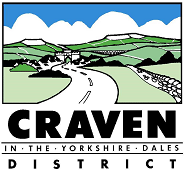 